Nom de l’association : Subvention de fonctionnement demandée : …………………………………………. Euros1ère demande …………….☐Renouvellement…..…...☐Subvention de projet demandée : …………………………………………. Euros1ère demande …………….☐Renouvellement…..…...☐Cadre réservé à l’administrationDossier reçu le :……………………………………………….. Elu référent : ………………………………………………..Dossier complet : oui  non ……………………….. Service instructeur : ………………………………………Subvention demandée en 2023 : …………………………… €Subvention octroyée en 2023 :……………………………….€Présentation en commission « vie associative sportive » le : …………………………………………………………………Montant proposé par la commission « vie associative sportive » : .......................................................... €Subvention accordée pour l’année N – décision du conseil municipal : ……………………………………. €  Tout dossier incomplet ou parvenu après la date butoir ne sera pas pris en considération.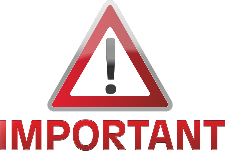 Nom de l’association : Adresse du siège social : Objet : Date de création :Numéro d’enregistrement et date de parution au JO :Numéro de SIRET :Site internet :Nom du Président : Adresse postale : Téléphone :                                                                   Email : Date de l’élection en tant que Président :Nom du trésorier : Adresse postale : Téléphone :                                                                     Email : Nom du secrétaire : Adresse postale : Téléphone :	                                                               Email : Date de votre dernière Assemblée Générale (A.G.) : Compte bancaire ou postal :Banque :Adresse de l'agence :Code Banque :                Guichet :                            N° Compte :Assurance :Compagnie :Cabinet :N° de police :Nature des risques couverts :Votre association dispose-t-elle d'agrément(s) administratif(s) ?          Si oui, merci de préciser :Votre association est-elle reconnue d'utilité publique ?          Votre association dispose-t-elle d'un commissaire aux comptes* ?          *Obligation notamment pour toute association qui reçoit annuellement plus de 153 000 euros de dons ou de subventions, conformément à l’article L 612-4 du code de commerce ou au décret n°2006-335 du 21 mars 2006Nombre total de licenciés de l’association pour la saison sportive 2022 - 2023 :Dont Nombre de licenciés ovillois :                                          Nombre de licenciés d'autres communes :Nombre total de licenciés de l’association pour la saison sportive 2023 - 2024 :Dont Nombre de licenciés ovillois :                                          Nombre de licenciés d'autres communes :Nombre total d'adhérents de la saison en cours (joindre un justificatif) :Participation aux événements de la Ville / organisation d’événements ouverts au public ovillois(Frais de transport uniquement – Hébergements et repas non compris)
(1 seule fiche par association)Année 20.. ou de date de début…. A date de fin….Subvention sollicitée pour l’année 2024 : …………………….. eurosLe Président                              cachet de l'association		 				Le Trésorier(noms en lettres capitales, suivi de la mention "Certifié sur l'honneur sincère et véritable" + signature)Montant du résultat financier du dernier exercice connu : …………………………€ (précisez l’année : ………………)____________________Montant des réserves propres de l’association au 30 novembre 2023 : …………………………..€ (fournir les trois derniers relevés bancaires de l’ensemble des comptes de l’association)____________________Montant de votre budget prévisionnel année 2024  : ……………………… €____________________Que représente en pourcentage, la subvention de fonctionnement demandée en 2024 dans le budget global de l’association : …….……  %____________________Quel est le nombre de salariés rémunérés par l’association : …………………….………………	___________________Que représente en pourcentage, les frais de personnel dans le budget global de l’association : ……….… %____________________Quel est le nombre de bénévoles défrayés par l’association : ……………………………………..____________________Que représente en pourcentage, les frais de défraiement des bénévoles dans le budget global de l’association : …………%____________________L’association bénéficie-t-elle de prestations en nature de la part de la ville ? (mise à disposition de locaux communaux et fréquence, de personnel, de matériel, de service, etc...). Établir la liste ci-dessous, de façon précise : ………………………………………………………………………………………………………………………………………………………………………………………………………………………………………………………………………………………………………………………………………………………………………………………………………………………………………………………………………………………………………………………………………………………………………………………………………………………………………………………………………………………………………………………………………………………………………………………………………………………………………………………………………………………………………………………………………………………………………………………………………………………………………………………………………………………………………………………………………………………………………………………………………………………………………………………………………………………………………………………………………………………………………………………………………………………………………………………………………………………………………………………………………………………………………………………………………………………………………………………………………………………………………………………………………………………………………………………………………………………………………………………………………………………………………………………………………………………………………………………………………………………………………………………………………………………………………………………………………………………………………………………………………………………………………………………………………………………………………………………………………………………………………………………………………………………………………………………………………………………………………………………………………………………………………………………………………………………………………………………………………………………………………………………………………………………………………………………………………………………………………………………………………………………………………………………………………………………………………………………………………………………………………………………………………………………………………………………………………………………………Parallèlement au financement du fonctionnement des associations sportives, l’équipe municipale souhaite financer des projets développés par les associations sportives. Une priorité sera donnée aux projets s’inscrivant dans les orientations municipales suivantes : sport pour tous, féminisation du sport, sport santé. Cependant, les projets sur les autres thématiques peuvent également faire l’objet d’un financement et seront étudiés au regard de leur intérêt pour la ville et les ovillois, leur qualité et leur modalité de mise en œuvre.Sport pour tous : Permettre l’activité sportive à tout âge, pour tout milieu social ainsi que pour tout état de santé. Ces projets peuvent notamment inclure de nouvelles pratiques de loisirs, de nouveaux lieux et/ou un mélange des publics.Féminisation du sport : Affirmer les droits des femmes dans toutes les dimensions de la pratique sportive et permettre l’évolution vers l’égalité réelle entre les femmes et les hommes. Ces projets peuvent inclure les axes de pratiques suivants : politique de féminisation du sport, promotion des plans de féminisation dans les clubs, lutte contre les stéréotypes et les violences sexistes, action pour plus de mixité, sport et maternité.Sport santé : Recouvrir à la pratique d’activités physiques ou sportives qui contribuent au bien-être et à la santé : physique, psychologique et sociale. Ces projets peuvent inclure les axes de pratiques suivants : sport sénior et grand âge, lutte contre l’obésité, les maladies cardio-vasculaires, le mal de sport, sport post maladie, sport et handicap, sport et cohésion sociale.PROJET n°… :Axe municipal :☐ Sport pour tous							☐ Sport au féminin☐ Sport santé							☐ Autre thématiqueIl s’agit d’un    ☐ nouveau projet		☐ renouvellement de projetQuels sont les objectifs du projet ?En quoi consiste le projet ?Qui est chargé de la réalisation ?Combien de personnes en seront bénéficiaires (nature et nombre) ?Quels sont les moyens mis en œuvre pour sa réalisation ?Quel est le lieu (ou quels sont les lieux) de réalisation du projet ?Quel est l’intérêt du projet pour la ville ?Quelle est la date de mise en œuvre prévue du projet(début) ?Quelle est la durée prévue du projet ?Est-il prévu une participation financière des bénéficiaires (ou du public visé) de l’action ?Pratiques tarifaires appliquées à l’action (gratuité, tarifs modulés, barème, prix unique…) :MONTANT DE LA SUBVENTION ATTENDUE :La subvention de                        € représente              % du budget prévisionnel du projet.Dupliquer cette page en fonction du nombre de projet présentéExercice 20 ou date de début : date de fin :1Ne pas indiquer les centimes d’euros.
2 L’attention du demandeur est appelée sur le fait que les indications sur les financements demandés auprès d’autres financeurs publics valent déclaration sur l’honneur et tiennent lieu de justificatifs. Aucun document complémentaire ne sera demandé si cette partie est complétée en indiquant les autres services et collectivités sollicitées.
3 Catégories d’établissements publics de coopération intercommunale (EPCI) à fiscalité propre : communauté de communes ; communauté d’agglomération ; communauté urbaine.
4 Le plan comptable des associations, issu du règlement CRC n° 99-01, prévoit a minima une information (quantitative ou, à défaut, qualitative) dans l’annexe et une possibilité d’inscription en comptabilité mais en engagements « hors bilan » et « au pied » du compte de résultat.Cette fiche doit obligatoirement être remplie pour toutes les demandes (initiale ou renouvellement) et quel que soit le montant de la subvention sollicitée. Si le signataire n’est pas le représentant légal de l’association, merci de joindre le pouvoir lui permettant d’engager celle-ci.Je soussigné(e), (nom et prénom)Représentant(e) légal(e) de l’association,-  certifie que l’association est légalement déclarée-  certifie que l’association est en règle au regard de l’ensemble des déclarations sociales et fiscales ainsi que les cotisations et paiements correspondants ;-  certifie exactes et sincères les informations du présent dossier, notamment la mention l’ensemble des demandes de subventions introduites auprès d’autres financeurs publics ainsi que l’approbation du budget par les instances statutaires ;demande une subvention numéraire de fonctionnement d’un montant total de               €demande une subvention numéraire de projet d’un montant total de               €-  précise que cette subvention, si elle est accordée, devra être versée : 
Au compte bancaire ou postal de l’association :-  certifie que la subvention, si elle est accordée sera utilisée dans le cadre de projets et activités présentés dans cette demande.En cas de non-réalisation du programme d’activités, le remboursement de la subvention en totalité ou en partie pourra être exigé.Fait le :                          , à									Signature :AttentionToute fausse déclaration est passible de peines d’emprisonnement et d’amendes prévues par les articles 441-6 et 441 du code pénal.Nous vous informons que le responsable du traitement de vos données personnelles est le Maire de la Ville de Houilles, dont le siège social se situe au 16 rue Gambetta, CS 80330, 78800 Houilles. Vos données personnelles sont recueillies dans le cadre du traitement de la présente demande de subvention. Elles sont conservées pendant 10 ans en cas d'octroi d'une subvention et 5 ans dans le cas contraire. Le recueil de ces données est obligatoire, à défaut, aucune subvention ne sera versée. Les destinataires de ces données sont les services de la Ville de Houilles. Conformément à la loi n°78-17 relative à l’informatique, aux fichiers et aux libertés du 6 janvier 1978 modifiée, vous disposez des droits d’accès, de rectification, d’opposition, de portabilité et d’effacement de vos données. Vous disposez également du droit de définir des directives relatives au sort de vos données à caractère personnel après votre mort. Pour exercer ces droits, veuillez-vous adresser à : rgpd@ville-houilles.fr ou envoyer un courrier à RGPD, Mairie de Houilles, Hôtel de Ville, 13 rue Gambetta, BP 120, 78805 Houilles Cedex. Une copie d’un titre d’identité sera à joindre à la demande. Vous disposez également du droit d’introduire une réclamation auprès de la CNIL.Pour que votre dossier soit instruit, merci de joindre OBLIGATOIREMENT les pièces suivantes à votre dossier de demande de subvention (case à cocher pour récapitulatif) :Un relevé d’identité bancaire : aucune subvention ne pourra être versée si l’association n’est pas titulaire d’un compte, il s’agit d’un compte ouvert au nom de l’association et non à celui d’un dirigeant ou d’un responsableLe rapport d’activité de l’exercice précédent accompagné du procès-verbal de votre dernière assemblée générale : signé par les membres du bureauLa liste nominative du comité directeur permettant de connaître sa composition (préciser la date de sa dernière mise à jour) Le dernier compte de résultat et le bilan de l’association : signés par le trésorier et le président (et éventuellement le vérificateur des comptes ou commissaire aux comptes) Présentation de la trésorerie de l’association : joindre copie des trois derniers relevés de tous les comptesLe budget prévisionnel : équilibré et signé par le trésorier et le présidentl’attestation d’affiliation à la fédération indiquant le nombre d’adhérents par catégorie le justificatif du nombre d’adhérents indiquant le nombre d’ovillois : attestation du comité départemental ou de la fédérationle justificatif des frais de transport pour les déplacements hors Ile de Francele justificatif des frais de formationCopie des statuts, de la publication au journal officiel et du récépissé de déclaration de l’association pour une première demande ou les modifications statutaires intervenues au cours de la dernière année pour les demandes de renouvellement L’attestation URSSAF pour les salaires, le cas échéantL’attestation d’assurance responsabilité civile Pour les associations ayant obtenu une subvention de projet en 2023, le compte rendu de l’action financée (CERFA n° 15059*01 téléchargeable sur le site internet de la Ville).DEMANDE DE SUBVENTION ASSOCIATIONS SPORTIVES 2024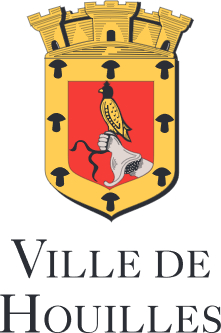 Dossier à retourner avant le 8 décembre 2023Identification de la personne chargée du présent dossier de subventionNom :                                              Prénom :Fonction :                                       Tél. :Courriel :Identification du demandeurRenseignements administratifs et juridiquesJoindre un relevé d'identité Postal (RIP) ou Bancaire (RIB)Joindre une photocopie de l'attestation d'assuranceType d’agrément :attribué paren date du :Adhérents et personnelsSports pratiquésFédération à laquelle l’association est affiliéeNombre de pratiquantsNombre de pratiquantsCotisation annuelle par sport et par licenciéSports pratiquésFédération à laquelle l’association est affiliéeLicenciésNon licenciésCotisation annuelle par sport et par licenciéTOTAL :Nombre d’adhérentsÉcole (de 0 à 13 ans)Compétition (par les 14 - 35 ans)Loisirs (14 - 35 ans hors compétition et 35 ans et plus)Arbitres et DirigeantsTOTALPERSONNELS SALARIÉSPERSONNELS SALARIÉSPERSONNELS SALARIÉSNOM et PrénomQUALIFICATIONCHARGES ANNUELLES BRUTTOTAL DES SALAIRES ANNUELS BRUTTOTAL DES SALAIRES ANNUELS BRUTDEFRAIEMENT DES BÉNÉVOLES (Année N-1)DEFRAIEMENT DES BÉNÉVOLES (Année N-1)DEFRAIEMENT DES BÉNÉVOLES (Année N-1)NOM et PrénomQUALIFICATIONMontant annuel des défraiementsTOTAL DES DEFRAIEMENTS ANNUELSTOTAL DES DEFRAIEMENTS ANNUELSRésultats sportifsRESULTATS SPORTIFS OBTENUS EN 2023RESULTATS SPORTIFS OBTENUS EN 2023RESULTATS SPORTIFS OBTENUS EN 2023NiveauCatégorieNom de la compétition, championnat…DépartementalDépartementalDépartementalRégionalRégional.RégionalNationalNationalNationalNom de l’événementNombre de personnes ayant assisté à l’événementDatesFormationsJoindre les justificatifs de toutes les demandes de formation.1Objet Activités1LieuDate1Nb. participantsCoût2Objet Activités2LieuDate2Nb. participantsCoût3Objet Activités3LieuDate3Nb. participantsCoût4Objet Activités4LieuDate4Nb. participantsCoût5Objet Activités5LieuDate5Nb. participantsCoût6Objet Activités6LieuDate6Nb. participantsCoût7Objet Activités7LieuDate7Nb. participantsCoûtDéplacements : hors Île de France1Objet Activités1LieuDate1Km allerKm retour1Nombre de CompétiteursNombre de CompétiteursNombre de jugesNombre de jugesNombre de jugesNombre d'arbitres11Coût€ (joindre les justificatifs)€ (joindre les justificatifs)€ (joindre les justificatifs)€ (joindre les justificatifs)€ (joindre les justificatifs)2Objet Activités2LieuDate2Km allerKm retour2Nombre de CompétiteursNombre de CompétiteursNombre de jugesNombre de jugesNombre de jugesNombre d'arbitres22Coût€ (joindre les justificatifs)€ (joindre les justificatifs)€ (joindre les justificatifs)€ (joindre les justificatifs)€ (joindre les justificatifs)3Objet Activités3LieuDate3Km allerKm retour3Nombre de CompétiteursNombre de CompétiteursNombre de jugesNombre de jugesNombre de jugesNombre d'arbitres33Coût€ (joindre les justificatifs)€ (joindre les justificatifs)€ (joindre les justificatifs)€ (joindre les justificatifs)€ (joindre les justificatifs)4Objet Activités4LieuDate4Km allerKm retour4Nombre de CompétiteursNombre de CompétiteursNombre de jugesNombre de jugesNombre de jugesNombre d'arbitres44Coût€ (joindre les justificatifs)€ (joindre les justificatifs)€ (joindre les justificatifs)€ (joindre les justificatifs)€ (joindre les justificatifs)Budget prévisionnel 2024CHARGESMontant1PRODUITSMontantCHARGES DIRECTESCHARGES DIRECTESRESSOURCES DIRECTESRESSOURCES DIRECTES60 – Achats60 – Achats70 – Vente de produits finis, de marchandises, prestations de servicesPrestations de services70 – Vente de produits finis, de marchandises, prestations de servicesAchats matières et fournitures74- Subventions d’exploitation274- Subventions d’exploitation2Autres fournituresEtat : préciser le(s) ministère(s) sollicité(s)61 - Services extérieurs61 - Services extérieurs-Locations-Entretien et réparationRégion(s) :Assurance-DocumentationDépartement(s) :62 - Autres services extérieurs62 - Autres services extérieurs-Rémunérations intermédiaires et honorairesIntercommunalité(s) : EPCI3Publicité, publication-Déplacements, missionsCommune(s) :Services bancaires, autres-63 - Impôts et taxes63 - Impôts et taxesOrganismes sociaux (détailler) :Impôts et taxes sur rémunération,-Autres impôts et taxesFonds européens64- Charges de personnel64- Charges de personnel-Rémunération des personnelsL'agence de services et de paiement (ex-CNASEA -emplois aidés)Charges socialesAutres établissements publicsAutres charges de personnelAides privées65- Autres charges de gestion courante75 - Autres produits de gestion courante66- Charges financièresDont cotisations, dons manuels ou legs67- Charges exceptionnelles76 - Produits financiers68- Dotation aux amortissements78 – Reprises sur amortissements et provisionsCHARGES INDIRECTESCHARGES INDIRECTESCharges fixes de fonctionnementFrais financiersAutresTOTAL DES CHARGESTOTAL DES PRODUITSCONTRIBUTIONS VOLONTAIRES4CONTRIBUTIONS VOLONTAIRES4CONTRIBUTIONS VOLONTAIRES4CONTRIBUTIONS VOLONTAIRES486- Emplois des contributions volontaires en nature86- Emplois des contributions volontaires en nature87 - Contributions volontaires en nature87 - Contributions volontaires en natureSecours en natureBénévolatMise à disposition gratuite de biens/prestationsPrestations en naturePersonnel bénévoleDons en natureTOTALTOTALInformations budgétaires complémentairesPrésentation des projets 2024N’hésitez pas à joindre tous les documents que vous jugerez importants pour présenter vos actions et vos projets (brochures, photos, articles de presse…). Ils seront utiles pour apprécier la qualité de votre travail et déterminer le montant de la subvention.Budget prévisionnel du projet n°…CHARGESMontant1PRODUITSMontantCHARGES DIRECTESCHARGES DIRECTESRESSOURCES DIRECTESRESSOURCES DIRECTES60 – Achats60 – Achats70 – Vente de produits finis, de marchandises, prestations de servicesPrestations de services70 – Vente de produits finis, de marchandises, prestations de servicesAchats matières et fournitures74- Subventions d’exploitation274- Subventions d’exploitation2Autres fournituresEtat : préciser le(s) ministère(s) sollicité(s)61 - Services extérieurs61 - Services extérieurs-Locations-Entretien et réparationRégion(s) :Assurance-DocumentationDépartement(s) :62 - Autres services extérieurs62 - Autres services extérieurs-Rémunérations intermédiaires et honorairesIntercommunalité(s) : EPCI3Publicité, publication-Déplacements, missionsCommune(s) :Services bancaires, autres-63 - Impôts et taxes63 - Impôts et taxesOrganismes sociaux (détailler) :Impôts et taxes sur rémunération,-Autres impôts et taxesFonds européens64- Charges de personnel64- Charges de personnel-Rémunération des personnelsL'agence de services et de paiement (ex-CNASEA -emplois aidés)Charges socialesAutres établissements publicsAutres charges de personnelAides privées65- Autres charges de gestion courante75 - Autres produits de gestion courante66- Charges financièresDont cotisations, dons manuels ou legs67- Charges exceptionnelles76 - Produits financiers68- Dotation aux amortissements78 – Reprises sur amortissements et provisionsCHARGES INDIRECTESCHARGES INDIRECTESCharges fixes de fonctionnementFrais financiersAutresTOTAL DES CHARGESTOTAL DES PRODUITSCONTRIBUTIONS VOLONTAIRES4CONTRIBUTIONS VOLONTAIRES4CONTRIBUTIONS VOLONTAIRES4CONTRIBUTIONS VOLONTAIRES486- Emplois des contributions volontaires en nature86- Emplois des contributions volontaires en nature87 - Contributions volontaires en nature87 - Contributions volontaires en natureSecours en natureBénévolatMise à disposition gratuite de biens/prestationsPrestations en naturePersonnel bénévoleDons en natureTOTALTOTALAttestation sur l'honneurJoindre obligatoirement un R.I.BDocuments à joindre